                                     Информационное письмо – приглашение на семинар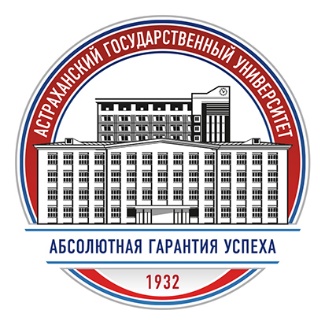 Уважаемые коллеги!Кафедра физиологии, морфологии, генетики и биомедициныприглашает Вас принять участие в научном семинаре «Половой диморфизм в психофизиологической эволюции человека».Семинар состоится 05 декабря 2019г.  с 10:00 до 13:00 в учебном корпусе ТП (пристрой), в  центре «Учитель будущего», по адресу: г. Астрахань, ул. Татищева 20а, 2 этаж.В программе семинара выступающий:Теплый Д.Л., доктор биологических наук, профессор АГУ;К участию в семинаре приглашаются преподаватели, студенты, магистранты и аспиранты образовательных учреждений среднего профессионального и высшего образования. Заявки на участие принимаются до 29 ноября 2019 г. по эл. адресу: lykovenkova79@mail.ruУчастие в семинаре стоит 500 рублей. Оплата за участие предусматривает получение слушателем сертификата участника семинараРеквизиты для оплаты:Оплата может быть как индивидуальной, так и коллективной, указать лишь ФИО кто оплачивает. Для участия необходимо предоставить копию квитанции, можно по эл. почте: lykovenkova79@mail.ru или WatsApp (89061778907 Людмила Александровна Яковенкова) .В связи с изменениями в организации проведения семинара каждому участнику необходимо заполнить заявлении  на участие в семинаре и дать согласие на обработку данных. Образец заявления прилагается. Данный документ следует принести с собой на семинар или заполнить у организаторов.Организаторы: Теплый Давид Львович 89053621298Яковенкова Людмила Александровна 89061778907Проректору по НР										А.В. ФедотовойЗаявление_________________датаО зачислениина научный семинар	Прошу зачислить меня на научный семинар «Половой диморфизм в психофизиологической эволюции человека», который состоится 05 декабря 2019 года.Слушатель ________________ /_______________________________________/			подпись			ФИО полностьюТелефон: ________________________Согласие на обработку персональных данныхЯ согласен(на) на обработку приведенных в заявлении моих персональных данных организатору научного семинара.Я согласен(на), что мои персональные данные будут ограниченно доступны организаторам научного семинара и использоваться для оформления сертификата участника.Я проинформирован(на), что под обработкой персональных данных понимаются действия (операции) с персональными данными в рамках выполнения Федерального закона №152 от 27.07.2006 г., конфиденциальность персональных данных соблюдается в рамках исполнения оператором законодательства РФ.							_________________________									подписьФГБОУ ВО «Астраханский государственный университет» в лице и.о. ректора К.А. Маркелова, действующего на основании приказа Министерства образования и науки РФ от 05.02.2018 года № 12-07-03/10БИК: 041203001ИНН: 3016009269КПП 301601001УФК по Астраханской области (Астраханский государственный университет)Банк: Отделение Астрахань г. АстраханьРасчетный счет: 40501810400002000002Лицевой счет: 20256Ц14780ОКТМО: 12701000КБК: 00000000000000000130 ( за семинар Теплого Д.Л. и ФИО)